Curriculum Vitae                                                           Salih  Abbas  Habeeb                                                          Contact &  Address : Cell No: +9647811877380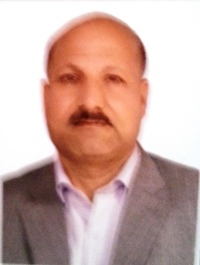 E-mail salihabbas61@yahoo.comDate of birth: 1-7-1967Adress : Babylon University Materials Engineering College  Hilla, IraqEducation Exam              :         B. Sc . In chemical Engineering   Session          :        1986- 1990 Institution     :         University of Technology, Baghdad  Status            :         Iraq Exam             :         Engineering designer Session         :         1990- 2005Board            :        Ministry of Industry and Minerals, Babylon Exam             :        University of Babylon (Chemical Engineer) Session         :        2005- 2007 Exam             :        Master degree in materials engineering – polymers technology Session         :        2007-2009 Institution    :        University of Babylon, Hilla Status           :        IraqExam            :         lecturer in university of Babylon, materials engineering college, polymers and        petrochemical industries department  Session        :         2009-2013 Exam            :        PhD in chemical engineering – polymer nanotechnology Session        :         2013 -2018 Institution   :        Razi university, Bage apresham , KermanshahStatus          :        IranChemical engineering skills Material Characterization , Materials Nanomaterials ,Mechanical Properties , Mechanical Behavior of Materials ,Thin Films Nanotechnology ,Microstructure ,X-ray Diffraction Language Proficiency   Good command over English and Persian languages  